Name & ID#: _______________________    Coach: _________________    Date:____________ 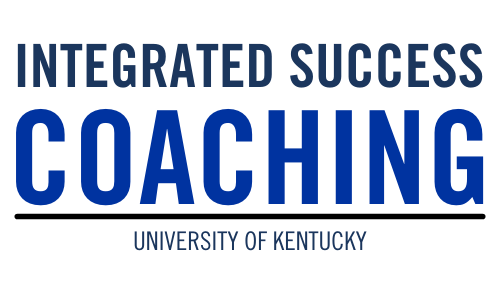 SMART Goal:SMART Goal:SMART Goal:SMART Goal:SMART Goal:Action StepsAction StepsAction StepsStart/DeadlineComplete1) 1) 1) 2) 2) 2) 3) 3) 3) 4) 4) 4) 5) 5) 5) 6)6)6)7)7)7)8)8)8)3:1 supports available to help me reach my goal: 3:1 supports available to help me reach my goal: 3:1 supports available to help me reach my goal: 3:1 supports available to help me reach my goal: 3:1 supports available to help me reach my goal: AcademicWellnessAccess to OpportunityAccess to OpportunityAccess to OpportunityPay-it-Forward:Pay-it-Forward:Pay-it-Forward:Pay-it-Forward:Pay-it-Forward:Possible obstacles I may face in trying to reach my goal:Possible obstacles I may face in trying to reach my goal:Possible obstacles I may face in trying to reach my goal:Possible obstacles I may face in trying to reach my goal:Possible obstacles I may face in trying to reach my goal:How to overcome obstacles:How to overcome obstacles:How to overcome obstacles:How to overcome obstacles:How to overcome obstacles: